Caracal Home Learning
Home learning this year will be set and collected on a MONDAY.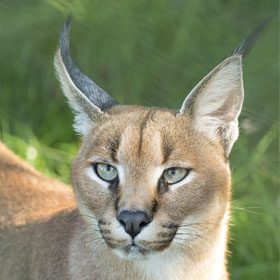 Please always make sure you include your name so we can celebrate all your hard work.Spellings – Overleaf are the spellings for you to learn.  On the due date you will be asked to write a dictated sentence that will include the given word.  That way you can show you understand the meaning and spelling of each word. Times Tables-Each week our daily times table tests will focus on the table given in the home learning grid. Try to improve your speed and recall.Mathlectics – Each week you should aim to earn 1000 points in Mathlectics, which also means you will get a lovely certificate. Three activities will also be set to help you focus your maths learning and can go towards earning points. These activities should be completed to the score of 85 or attempted at least three times. If you have problems accessing a computer, time is available at break times upon request. Or if you are finding the work challenging please let me know and I can help.Other – Overleaf is the home learning for the term including due dates. If you are unsure about what is expected please feel free to ask.Home learning is not intended to be a chore but an opportunity to practise skills and reinforce learning in class. As such it will be stuck into your class books and so the quality of the work should match that which you do in school. If you need resources please ask and remember to check you are prepared for the work in advance of the due date.Work can be handed in at any point during the week before the due date. This saves the stress of forgetting it the morning it is due.Unfortunately if home learning is not handed in or is late, a break time will be used to complete the work to avoid missing the learning.Term 5Due SpellingsTimes tableOther29rd April  Statutory Spelling Challenge Words amateur ancient bargain muscle queue recognise twelfth identity develop harassRevise the basics9 times and division factsCoat of Arms– Art/Geography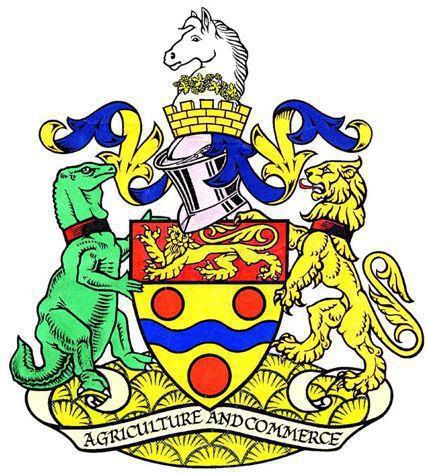 This is Maidstone’s Coat of Arms. Design your own one for your own imaginary settlement. Label it to explain your choices of design and what each element represents. On A4 paper please. 7th May (Tuesday)Words containing the letter string ‘ough’ though although dough doughnut through cough trough rough tough enough Revise8 times and division.Research scientists – ScienceFind out and create an information poster or leaflet about one of the followingSir Isaac Newton (1642 – 1727) – Formulated the laws of motion - http://www.bbc.co.uk/history/historic_figures/newton_isaac.shtml Christopher Cockerell (1910- 1999) – Inventor of the hovercraft - http://www.design-technology.info/inventors/page11.htm Archimedes (c.287 - c.212 BC) – Greek inventor - http://www.bbc.co.uk/history/historic_figures/archimedes.shtml Please include diagrams, informative paragraphs, bullet points and careful presentation. The work may be handwritten or typed, but must be your own words. No bigger than A4 please13th MayWords containing the letter string ‘ough plough bough drought brought bought wrought thought ought borough thorough Revise7 times table and division.Modal verbs – EnglishComplete the two worksheets attached1. Complete the sentences using modal verbs.2. Write a paragraph using as many modal verbs as you can.20th MayWords with an /ear/ sound spelt ‘ere’ sincere interfere sphere adhere severe persevere atmosphere mere hemisphere austere Revise 6 times table and divisionCreate a multiplication mat – Maths.Design and create a mat that could help people remember times table facts and division equivalents.  It could have images, be brightly coloured – helpful rhymes and hints- or simply be a times table grid. Keep it to A4 and think carefully about clear presentation.